BON DE COMMANDEMOULAGES		Blanc   	 Lait	  Noir	Quantité	PrixGrand canard		19.00€	 			 	______        ______Petit canard 				6,50€	 	 		 	______        ______Petite poule 				3.50€	 	 		 	______        ______Lapin "coquet"			3.50€	 	 		 	______        ______Lapin "assis"				6.00€	 	 		 	______        ______Lapin "curieux"			7.00€	 	 		 	______        ______Poussin 				8.50€	 			 	______        ______Poisson clown 	 	7.00€	      		 	______        ______Poisson plat				7.00€	 	 		 	______        ______Carpe Koï			 13.00€	 	 		 	______        ______Poussin dans coquille	7.00€	 	 		 	______        ______Etoile de mer			6.50€	 			 	______        ______Poule moyenne 	 	9.00€	      		 	______        ______Grenouille				5.50€	 	 		 	______        ______Œuf Flamme PM	 	5.50€	     		 	______        ______Œuf Flamme GM		12.00€	 			 	______        ______Œuf craquelé PM		5.00€	 	 		 	______        ______Œuf craquelé GM		11.00€	 	 		 	______        ______Œuf strié 				5.00€	 	 		 	______        ______Grande poule				18.50€	 			 	______        ______Grande poule nid	 	29.50€	      		 	______        ______Cloche				12.00€	 	 		 	______        ______Papillon				3.00€	 	 		 	______        ______Oie			 	9.50€	     		 	______        ______SUCETTES		Blanc 	Lait	Noir	Quantité	PrixSucette « Animaux »	1.70€	 	 	 	  ______           _____FRITURES :		100g	150g	200g	     Quantité	PrixPrésentées en sachet	6,0€	9,0€	12€		Blanc	 	 	 	     ______   	_____		Blanc / Lait		 	 	 	  ______   	_____		Lait		 	 	 	  ______  	_____		Lait / Noir		 	 	 	  ______ 		_____ 		Noir		 	 	 	  ______		_____		Blanc/Lait/Noir	 	 	 	  ______ 	_____CONTENANTS		     Choix du chocolat de moulage	Quantité	PrixCoquille St Jacques garnie		18,00€Chocolat de la coquille		 Blanc	  Lait	  Noir		______           _____Si vous souhaitez un assortiment personnalisé (que ce soit dans le photophore ou la coquille St Jacques), n’hésitez pas à nous en faire part : ______________________________________________________________________________________________________________________________________________________ASSORTIMENTS DE CHOCOLATS   Ballotins :			250g 	350g	500g	Quantité	Prix 				16.25€	22.75€	32,50€		Blanc		 	 	 	  ______		_____     Assortiment	Blanc / Lait		 	 	 	  ______   	_____ de pralinés	Lait		 	 	 	  ______  	_____ et de pâtes	Lait / Noir		 	 	 	  ______ 		_____  d’amande	Noir		 	 	 	  ______		_____		Blanc/Lait/Noir		 	 	 	  ______ 		_____   Sachets :		100g	150g	200g	     Quantité	Prix			6,5€	9,75€	13€		Blanc	 	 	 	     ______   	_____Assortiment	Blanc / Lait		 	 	 	  ______   	_____ de pralinés	Lait		 	 	 	  ______  	_____ et de pâtes	Lait / Noir		 	 	 	  ______ 		_____  d’amande	Noir		 	 	 	  ______		_____		Blanc/Lait/Noir	 	 	 	  ______ 	_____Si vous souhaitez un assortiment personnalisé et/ou une quantité spécifique sous forme de sachet, n’hésitez pas à nous en faire part : ______________________________________________________________________________________________________________________________________________________	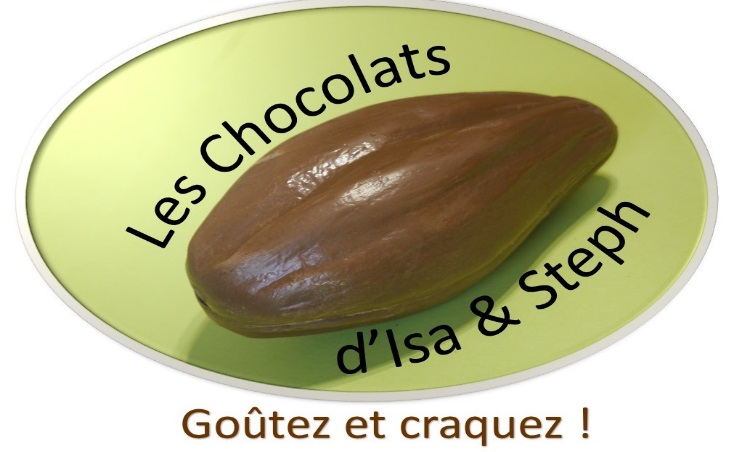 VOS COORDONNÉES :	NOM Prénom :			Numéro de téléphone : 		Adresse E-Mail : 	SUGGESTIONS/REMARQUES :